PENGARUH PROFITABILITAS, FINANCIAL LEVERAGE DAN UKURAN PERUSAHAAN TERHADAP NILAI PERUSAHAAN PADA PERUSAHAAN KELOMPOK PAPAN UTAMA DAN PAPAN PENGEMBANGAN YANG TERDAFTAR DI BURSA EFEK INDONESIAM Rian AfwanAbstrakPenelitian ini bertujuan untuk membuktikan pengaruh profitabilitas, financial leverage dan ukuran  perusahaan terhadap nilai perusahaan pada perusahaan kelompok papan utama dan papan pengembangan yang terdaftar di Bursa Efek Indonesia (BEI) tahun 2016-2020. Sampel dalam penelitian ini dikumpulkan dengan menggunakan metode purposive sampling yaitu metode pengambilan sampel dengan kriteria tertentu. Dari metode tersebut sampel yang memenuhi kriteria dalam penelitian ini diperoleh sebanyak 29 sampel perusahaan. Analisis data yang digunakan dalam penelitian ini adalah analisis regresi data panel. Hasil dari penelitian ini pada perusahaan kelompok papan utama menunjukkan bahwa profitabilitas (ROA) berpengaruh signifikan terhadap nilai perusahaan. Sedangkan profitabilitas (ROE), financial leverage (DFL) dan ukuran perusahaan (SIZE), tidak berpengaruh signifikan terhadap nilai perusahaan. Hasil dari penelitian ini pada perusahaan kelompok papan pengembangan menunjukkan bahwa profitabilitas (ROE) berpengaruh signifikan terhadap nilai perusahaan. Sedangkan profitabilitas (ROA), financial leverage (DFL) dan ukuran perusahaan (SIZE), tidak berpengaruh signifikan terhadap nilai perusahaan.Kata Kunci: Profitabilitas, Financial Leverage, Ukuran Perusahaan, Nilai Perusahaan. 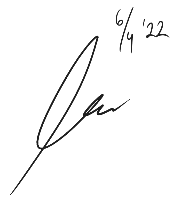 THE INFLUENCE OF PROFITABILITY, FINANCIAL LEVERAGE AND COMPANY SIZE ON COMPANY VALUE IN COMPANY MAIN BOARD GROUP AND DEVELOPMENT BOARD LISTED ON THE INDONESIA STOCK EXCHANGEM Rian AfwanAbstractThis study aims to prove the effect of profitability, financial leverage and  company size on firm value on main board and development board group companies registered on the Indonesia Stock Exchange (IDX) in 2016-2020. The sample in the study was collected using purposive sampling method. From this method, samples that meet the criteria in this study were obtained as many as 29 samples of companies. The data analysis used in this research is panel data regression analysis. The results of this study on the main board group companies show that profitability (ROA) has a significant effect on firm value. Meanwhile, profitability (ROE), financial leverage (DFL) and firm size (SIZE), have no significant effect on firm value. The results of this study on development board group companies indicate that profitability (ROE) has a significant effect on firm value. Meanwhile, profitability (ROA), financial leverage (DFL) and firm size (SIZE), have no significant effect on firm value.Keywords: Profitability, Financial Leverage, Company Size, Firm Value.